UNIVERSITÉ DE MONASTIRLa Faculté de Pharmacie de Monastir et l’Association Tunisienne des Plantes Médicinales 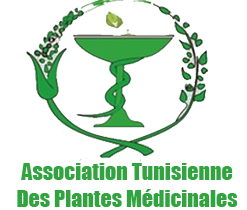 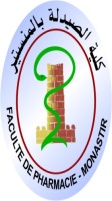 organisent l’EPU de phytothérapie clinique et des plantes médicinalesAnnée universitaire 2018-20191. Présentation de la formation1.1. Finalité de la formationL’enseignement post-universitaire de phytothérapie clinique et des plantes médicinales est organisé par la faculté de pharmacie de Monastir en partenariat avec l’Association tunisienne des plantes médicinales.Cet enseignement a pour objectif de permettre aux apprenants d’acquérir une compétence professionnelle dans la pratique de la phytothérapie clinique.1.2. Contenu de la formation - Introduction générale à la phytothérapie clinique- Les affections ORL et pulmonaires- Les affections pelviennes uro-génitales- Les affections dermatologiques- Les affection rhumatologiques- Les affection cardio-vasculaires- Les affections métaboliques- Les affections de l’appareil digestif et les glandes annexes- Les affections neurologiques1.3. Déroulement de la formation :L’EPU de phytothérapie clinique et des plantes médicinales comporte dix séminaires répartis sur deux années universitaires  + une sortie botaniqueChaque séminaire se déroule sur trois jours :• Le vendredi et le samedi : enseignement théorique intégré pour tous les inscrits•  Le Dimanche : (enseignement pratique)- Les pharmaciens : préparation d’extraits et  de formes galéniques à base de plantes médicinales.- Les médecins : Examen en groupe d’un cas clinique (Présentation, discussion et proposition d’un traitement)Une Sortie botanique guidée est organisée pour chaque promotion selon la disponibilité des enseignants 2. Appel à candidature2.1. Conditions d’accèsCet EPU est ouvert aux pharmaciens, médecins, médecins dentistes et vétérinaires. Le nombre de postes est fixé à 50 apprenants.Les candidats sélectionnés doivent payer le frais d’inscription fixé à 600 DT chaque année à verser directement ou par virement  au compte courant de l’ATPM 14 502 5021017006283 91 (Banque de l'Habitat).2.2. Dossier de candidatureLe dossier de candidature comporte : - Une demande d’inscription (voir pièce jointe)- Un CV court (ne dépasse pas une page)- Une copie du diplôme universitaire- Une photocopie de la C.I.N. 2.3. Envoi des candidaturesLe dossier complet de candidature doit être envoyé par voie postale à l’adresse suivante :Faculté de Pharmacie de Monastir, Rue Avicenne_Monastir 5000 Le candidat doit écrire sur l’enveloppe le libellé de l’EPU « Dossier de candidature pour l’EPU de phytothérapie clinique et des plantes médicinales ».La date limite d’envoi des candidatures est le lundi 15 octobre  2018  (le cachet du poste faisant foi).2.4.Critères de sélectionAncienneté du diplômeConnaissance des plantes médicinalesNature de l’exercice (privé,publique,universitaire…)MotivationProjets d’exercice de la phytothérapieRemarque : les candidats qui auraient envoyé leurs candidatures avant l’annonce sur le site de la faculté, doivent envoyer un complément de leurs dossiers pour que leurs candidatures soient prises en compte.Composition du comité du pilotage de l’EPU :Pr Abdelhalim Trabelsi (Doyen et coordinateur)Pr Rachid ChemliPr Wahiba DoukiDr Ahmed ChakrounPr Ag Safa DerbelDr Amine TrabelsiDr Adel HergliDemande d’inscription à l’EPU de phytothérapie clinique et des plantes médicinalesAnnée universitaire 2018-2019Nom : ........................................... Prénom :............................................................ Date de naissance: ........................................ Lieu : .............................................. Nationalité : ............................................................................................................. N° de téléphone : ...............................………………...E-mail : .....................................................................................................................Diplôme: Nature : ...............................................………………..Date d'obtention : ...............................………………...Établissement : ........................................................................................................ Activité actuelle : ..................................................................................................... 